I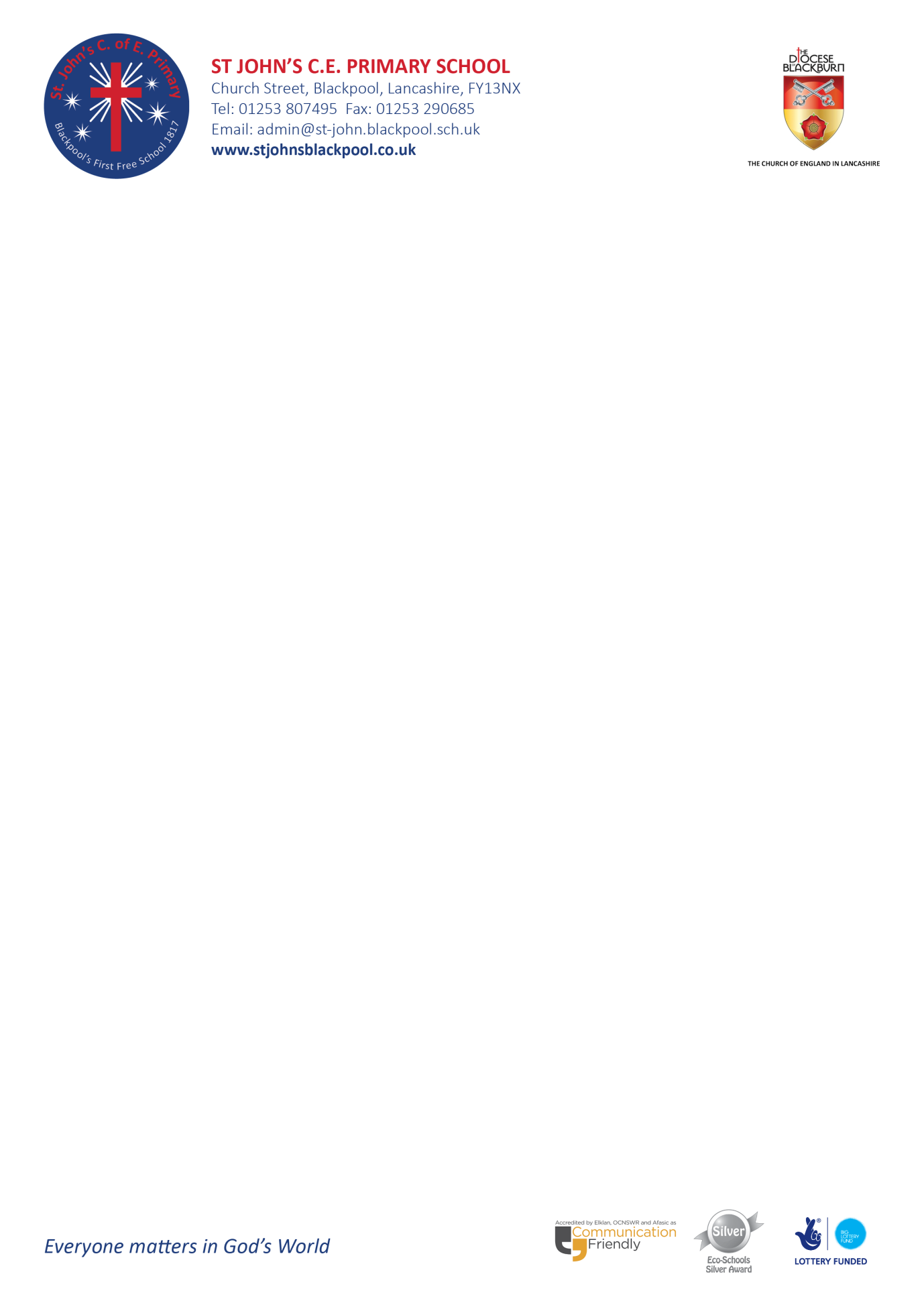 If you become unwell with coronavirus symptoms, you must immediately contact school and arrange for collection of your child.Social distancing must be enforced whilst your child is not in school if we are to prevent/minimise the spread of infection.School must be informed if you no longer fall within the critical worker list or you have been asked to self-isolate.Thorough hand washing to take place at home just before leaving the homeIf your child is eligible for Free School Meals, the council have assured us that they will provide for them. You can pick up a Free School Meal provision pack each week on Wednesdays from school between 12 and 2pm.I will do my very best to keep you updated and wish you all the best of health during this time.I want to say thank you to everyone for your support in these unprecedented times and to pay tribute to the wonderful team at St John’s. Every class taught by their teacher and support staff; every adult working together to support each other and the children. The team are a group of dedicated, talented professionals who are, like myself, devastated by the need to close the school. However, although we accept we must, it does not diminish our resolve to do the best we can for your children.I would personally like to thank you for your support, encouragement and trust. I look forward to opening the gates and welcoming you all back as soon as possible.Keep safe and well,With kindest regardsNadine GallowayHead Teacher‘The Lord Himself goes before you and will be with you. He will never leave you or forsake you. Do not be afraid. Do not be discouraged.’  Deuteronomy 31:8